 Fill in the blanks. Use a, an or the, where it is necessary.a)      Mary is from 1)        X          England. She’s got2) _______ brother and  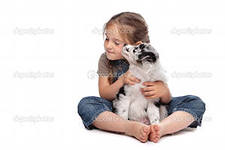 3) __________two sisters. They live with 4)________their family in 5) ___________ small, but 6) __________  very comfortable cottage near 7) _______ London. Mary has lots of hobbies. She likes 8) __________ tennis and she plays 9) _________ piano. Mary’s family has 10) __________ big garden. Mary always takes her dog for 11) __________  walk in 12) _________ garden. 13) _________dog’s name is 14) ___________ Charlie.b)       Steve is from 1) ____________ Manchester. He is 2) _____________ manager.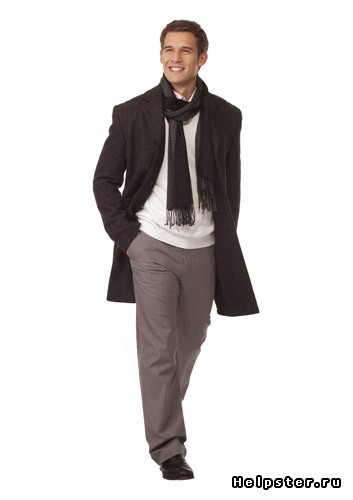 He works in 3) __________ office. He goes to work in 4) ____________ morning. He starts work at 8 o’clock and  he goes 5) ___________home at 5.00 in 6) ____________ evening. Steve  has 7) _____________ flat not far from 8) ___________ office. It is on 9) __________ third floor of 10) _________ five-storey building.  It’s not big, but comfortable. Steve is quite happy.      c)      Peter is 1) _________ new student at 2) _______ International School in London.          He is 3)___________friendly and he has 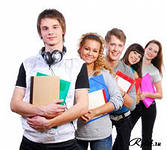 4) __________ lot of friends here. Peter is 5) __________ active person. ”I like going out with my 6) _________ friends on 7) _________  Sundays. We often go to 8) ________  London museums and to 9) _________ theatre. Sometimes we go 10) ________ hiking. We like to sit around 11) _______ fire somewhere in the forest at 12) _______ night, play 13) ________ guitar and sing songs. On 14)________ weekdays I’m very busy. I play 15)_________ football three times 16) _______ week and learn foreign languages. I have 16) _________ very little free time to meet my friends.”